This line for staff use only: Grant #__________________	Date Received ______________	☐ FIMS	   ☐ Tracker   ☐ Report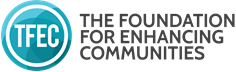 GRANTEE FINAL EVALUATION FORMChildren’s Home Foundation FundTo be eligible for future funding, grantees must provide a Final Evaluation documenting grant use to the Children’s Home Foundation Fund, a fund of The Foundation for Enhancing Communities.  The Final Evaluation must be completed and submitted when all funds have been expended but no later than sixty (60) days following completion of the project or thirty (30) days following the end of the grant term.  Unexpended grant funds must be returned to the Children’s Home Foundation Fund when all funds have been expended but no later than sixty (60) days following completion of the project or thirty (30) days following the end of the grant term. DOWNLOAD this fillable form at: https://www.tfec.org/nonprofits/grantee-toolkit-reporting/ SUBMIT your completed Final Evaluation and any attachments to grants@tfec.orgGrantee Organization Name  Project Title     Select your Award Year (Year funds were Awarded/Received): Select your Grant Year (Year during which all grant work took place): Grant Award Amount    Name, Title, Email, Phone of Contact Completing ApplicationPlease answer the following questions in narrative form1. 	Did the implemented project differ from what was proposed in any way? Explain in detail.2. 	What was your project’s most notable success?3.	What was your project’s biggest challenge?4. 	Please provide a brief story that illustrates how this project helped economically disadvantaged 	children in Dauphin, Cumberland and/or Perry Counties.5.  	Please provide an outline of actual expenditures compared to the budgeted expenditures for the project.